Расписание работы направлений молодежного центра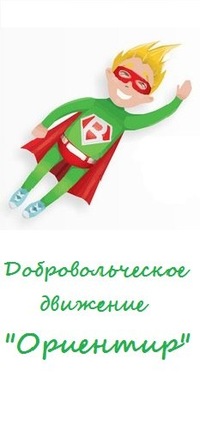                               штаб добровольческого движения «Ориентир»                           руководитель: Людмила Ануфриенко                                         штаб «Беги за мной! Бородино»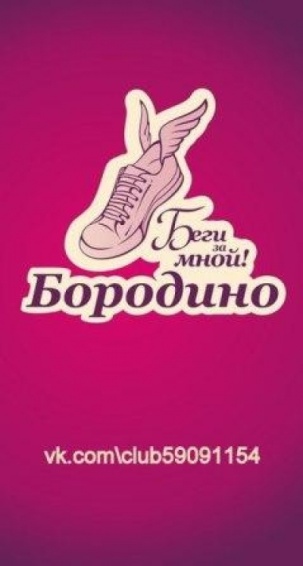                            руководитель: Максим Братухин                                         «Школа моделей»руководитель: М.Д.Петрова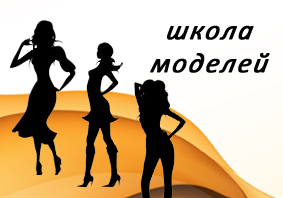 Мастер дефиле: Екатерина Пищур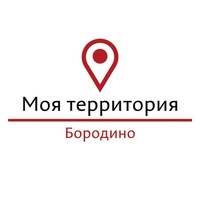 муниципальный  штаб «Моя территория»                           руководитель: Анастасия Багрий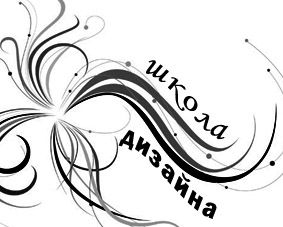 «Школа дизайна»руководитель: С.А. Поповаклуб «Робототехника»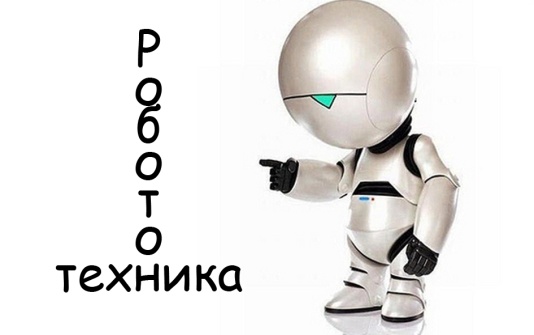 руководитель: О. И. Мутовина                         ВСК  «Беркут»                          руководитель: А.А. Мешков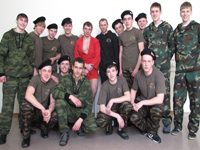 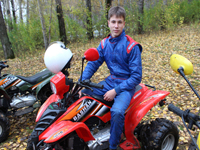           Технический клуб «Движение»          руководитель: О.В. Наместников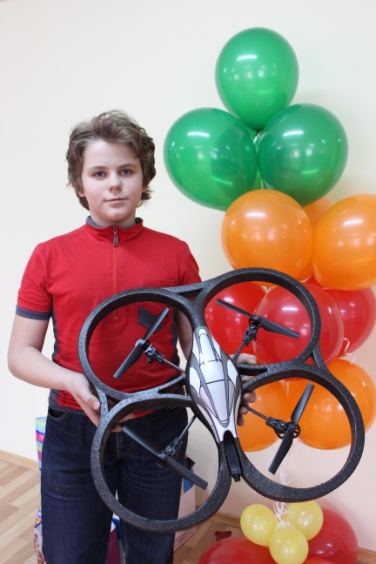                              Клуб «Авиаконструирование»                            Руководитель: Ю.Н.Шабуровпонедельникпятницаковоркинг зонамолодежного центраработа штабас 18-00до 19-00средапятницаактовый зал молодежного центра  фитнесс 18-00до 19-00понедельниксредапятницатренажерный зал  ВСК «Беркут»(тир 3 школы)занятия на тренажерах с 18-00до 20-00понедельниквторникпятницаспортивный зал МБОУ «СОШ №1»игра в баскетбол19:3017:3019:30субботаковоркинг зонамолодежного центраработа штабас 15-00до 17-00понедельниксредасубботаактовый зал молодежного центра  занятия школыс 19-00до 21-00с 15-00до 17-00средаковоркинг зонамолодежного центраработа штабас 17-00до 19-00 вторникковоркинг зонамолодежного центразанятия школыс 15-00до 16-00вторникчетвергкабинет робототехники СЮТзанятия клуба15-0019-00пятницакабинет робототехники СЮТзанятия клуба16-0020-00субботакабинет робототехники СЮТзанятия клуба09-0015-00понедельниксредачетверг ВСК «Беркут»(тир 3 школы)занятия по пауэрлифтингу18-0020-00вторникчетвергпятницаВСК «Беркут»(тир 3 школы)занятия по АРБ (армейский рукопашный бой)20-0022-00субботавоскресенье СЮТзанятия на квадрациклах09-0020-00понедельниксуббота СЮТзанятия клуба09-0020-00